Czyżew, dnia 14.11.2016r.RG.271. 13 .2016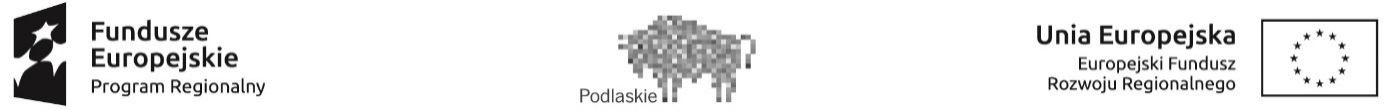 Projekt: „Razem do sukcesu”, nr Projektu: RPO.03.01.01-20-0004/15Projekt współfinansowany przez Unię Europejską w ramach Europejskiego Funduszu Społecznego(Strona internetowa- art. 138o ust. 3 ustawy Pzp)ZAPROSZENIE DO SKŁADANIA OFERTdla zamówienia o wartości nie przekraczającej wyrażonej w złotych równowartości kwoty 750 000 euro{podstawa prawna. Art. 138 o ustawy z dnia 29 stycznia 2014 roku- Prawo zamówień publicznych [tj. Dz. U. z 22 grudnia 2015 roku, poz. 2164, z późniejszymi zmianami], zwanej Pzp , w związku z załącznikiem XIV DYREKTYWY PARLAMENTU EUROPEJSKIEGO I RADY 2014/24/UE z dnia 26 lutego 2014 r. w sprawie zamówień publicznych, uchylającej dyrektywę 2004/18/WE (28.3.2014 Dziennik Urzędowy Unii Europejskiej L 94/65) dotyczącym usług o których mowa w art. 74)Urząd Miejski w Czyżewieul. Mazowiecka 3418-220 CzyżewFax. 086 2755116e-mail: sekretariat@umczyzew.pl zaprasza do składania ofert w postępowaniu o udzielenie Zamówienia; prowadzenie zajęć pozalekcyjnych w przedszkolach na terenie Gminy Czyżew w ramach projektu Razem do sukcesu.Rodzaj zamówienia: usługaOkreślenie przedmiotu zamówienia:1. Gmina Czyżew realizuje projekt „Razem do sukcesu”, nr Projektu: RPO.03.01.01-20-0004/15 współfinansowany przez Unię Europejską w ramach Europejskiego Funduszu Społecznego. Projekt będzie realizowany w ramach priorytetu III. Poddziałanie: 3.1.1 Zapewnienie równego dostępu do wysokiej jakości edukacji przedszkolnej. Realizacja projektu odbywa się w terminie od 1 grudnia 2016 do 31 lipca 2018 w Gminnym Przedszkolu w Czyżewie oraz w oddziałach przedszkolnych przy Szkole Podstawowej w Dąbrowie Wielkiej i przy Szkole Podstawowej w Rosochatem Kościelnem oraz w punkcie przedszkolnym w Rosochatem Kościelnem. Celem głównym Projektu jest zwiększenie szans edukacyjnych 141 dzieci poprzez upowszechnienie edukacji przedszkolnej i wzbogacenie oferty edukacyjnej o dodatkowe zajęcia dydaktyczne i specjalistyczne. Cel zostanie osiągnięty do 31.07.2018 roku. W ramach projektu zostaną wdrożone następujące zadania:przygotowanie autorskich planów pracy na poszczególne zajęciaankieta ewaluacyjna  oraz testy kompetencyjne. Uwaga: zajęcia pozalekcyjne muszą być prowadzone poza godzinami programowymi.Wymagany termin płatności 30 dni2. Zamawiający dopuszcza możliwość składania ofert częściowychCzęść 1 Zajęcia logopedyczne dla dzieci przedszkolnych w Czyżewie10 grup po 4 dzieci, 1 godz tyg/gr. tj. 10 godz. tygodniowo x 70 tyg = 700 godz.Zamawiający zamierza przeznaczyć na tę część zamówienia 31 500 złCzęść 2Zajęcia logopedyczne dla dzieci przedszkolnych w Rosochatem Kościelnem3 grupy po 4 dzieci, 3 godz. tyg./gr tj. 9 godz. tygodniowo x 70 tyg. = 630 godz.Zamawiający zamierza przeznaczyć na tę część zamówienia 28 350 złCzęść 3Zajęcia logopedyczne dla dzieci przedszkolnych w Dąbrowie Wielkiej2 grupy po 4 dzieci, 1 godz. tyg./gr tj. 2 godz. tygodniowo x 70 tyg. = 140 godz.Zamawiający zamierza przeznaczyć na tę część zamówienia 6 300 złCzęść 4Zajęcia rewalidacyjne dla dzieci przedszkolnych w Czyżewie4 grupy po 1 dziecku, 2 godz. tyg./gr, tj. 8 godz. tygodniowo x 70 tyg. = 560 godz. Zamawiający zamierza przeznaczyć na tę część zamówienia 25 200 złCzęść 5Zajęcia rehabilitacyjne dla dzieci przedszkolnych w Czyżewie1 dziecko po 2 godz. tygodniowo x 70 tyg. = 140 godz.Zamawiający zamierza przeznaczyć na tę część zamówienia 6 300 złCzęść 6Zajęcia rozwijające uzdolnienia – zajęcia teatralne dla dzieci przedszkolnych w Czyżewie1 gr – 20 dzieci po 1 godz. tygodniowo x 70 tyg. = 70 godz.Zamawiający zamierza przeznaczyć na tę część zamówienia 3 150 złCzęść 7Zajęcia rozwijające uzdolnienia – zajęcia teatralne dla dzieci przedszkolnych w Rosochatem Kościelnem1 gr – 20 dzieci po 1 godz. tygodniowo x 70 tyg. = 70 godz.Zamawiający zamierza przeznaczyć na tę część zamówienia 3 150 złCzęść 8Zajęcia rozwijające uzdolnienia – zajęcia teatralne dla dzieci przedszkolnych w Dąbrowie Wielkiej1 gr – 12 dzieci po 1 godz. tygodniowo x 70 tyg. = 70 godz.Zamawiający zamierza przeznaczyć na tę część zamówienia 3 150 złCzęść 9Zajęcia rozwijające uzdolnienia – zajęcia muzyczno-plastyczne dla dzieci przedszkolnych w Czyżewie2 gr po 20 dzieci po 1 godz. tyg./gr tj. 2 godz. tygodniowo x 70 tyg. = 140 godz.Zamawiający zamierza przeznaczyć na tę część zamówienia 6 300 złCzęść 10Zajęcia rozwijające uzdolnienia – zajęcia muzyczno-plastyczne dla dzieci przedszkolnych w Rosochatem Kościelnem2 gr – 9 i 12 dzieci po 1 godz. tyg./gr tj. 2 godz. tygodniowo x 70 tyg. = 140 godz.Zamawiający zamierza przeznaczyć na tę część zamówienia 6 300 złCzęść 11Zajęcia rozwijające uzdolnienia – zajęcia muzyczno-plastyczne dla dzieci przedszkolnych w Dąbrowie Wielkiej1 gr - 12 dzieci po 1 godz. tyg./gr tj. 1 godz. tygodniowo x 70 tyg. = 70 godz.Zamawiający zamierza przeznaczyć na tę część zamówienia 3 150 złCzęść 12Zajęcia z języka angielskiego dla dzieci przedszkolnych w Czyżewie8 gr po 12-13 dzieci po 1 godz. tyg./gr tj. 8 godz. tygodniowo x 70 tyg. = 560 godz.Zamawiający zamierza przeznaczyć na tę część zamówienia 25 200 złCzęść 13Zajęcia z języka angielskiego dla dzieci przedszkolnych w Rosochatem Kościelnem2 gr – 10 i 18 dzieci po 1 godz. tyg./gr tj. 2 godz. tygodniowo x 70 tyg. = 140 godz.Zamawiający zamierza przeznaczyć na tę część zamówienia 6 300 złCzęść 14Zajęcia z języka angielskiego dla dzieci przedszkolnych w Dąbrowie Wielkiej1 gr – 12 dzieci po 1 godz. tyg./gr tj. 1 godz. tygodniowo x 70 tyg. = 70 godz.Zamawiający zamierza przeznaczyć na tę część zamówienia 3 150 złCzęść 15Szkolenia dla nauczycieli – przeprowadzenie dwóch szkoleń nt. „Kreatywne spotkania z rodzicami” oraz „Metody integracyjne w pracy z grupą. Wprowadzenia do pedagogiki zabawy”. Każde ze szkoleń należy przeprowadzić dla  6 grup 3 osobowych (po 3 godz./gr) Łącznie 12 szkoleń.Zamawiający zamierza przeznaczyć na tę część zamówienia 2 268 złCzęść 16Warsztaty dla rodziców na następujące tematy: - „Skąd ta agresja – krok po kroku” 6 grup 10 osobowych po 4 godz./gr = 24 godz.- „Jak bawić się z dzieckiem?” - 6 grup 10 osobowych po 4 godz./gr = 24 godz.- „Tabletowe dzieci” 6 grup 10 osobowych po 4 godz./gr = 24 godz.- „Autonomia czy posłuszeństwo – jak wspierać samodzielność i poczucie odpowiedzialności u swoich dzieci?” Każdy temat ma być omówiony dla 6 grup 10 osobowych (po 4 godz./gr) Łącznie należy przeprowadzić 24 spotkania – warsztaty.Zamawiający zamierza przeznaczyć na tę część zamówienia 6 048 złCPV 80500000-9 Usługi szkoleniowe 80000000-4 Usługi edukacyjne i szkoleniowe80110000-8 Usługi szkolnictwa przedszkolnegoTermin wykonania zamówienia:	od dnia podpisania umowy do 31.07.2018r.Opis wymagań stawianych wykonawcy:O udzielenie zamówienia mogą ubiegać się wykonawcy, którzy spełniają warunki, dotyczące:posiadania uprawnień do wykonywania określonej działalności lub czynności, jeżeli przepisy prawa nakładają obowiązek ich posiadaniaposiadania wiedzy i doświadczenia .dysponowania odpowiednim potencjałem technicznym oraz osobami zdolnymi do wykonania zamówienia sytuacji ekonomicznej i finansowej Zamawiający uzna powyższe warunki za spełnione jeżeli Wykonawca złoży oświadczenie o spełnianiu warunków udziału w postępowaniu o udzielenie zamówienia.Opis sposobu przygotowania oferty oraz miejsce i termin składania ofert:Ofertę należy przygotować wypełniając formularz ofertowy, będący załącznikiem nr 1 do niniejszego zaproszenia . Wykonawcy, którzy wspólnie ubiegają się o udzielenie zamówienia ustanawiają  pełnomocnika do reprezentowania ich w postępowaniu o udzielenie zamówienia publicznego albo do reprezentowania w postępowaniu i zawarcia umowy w sprawie zamówienia publicznego.Ofertę należy dostarczyć w zamkniętej kopercie do sekretariatu Urzędu Miejskiego w Czyżewie ul. Mazowiecka 34, pokój nr 1 do dnia  23.11.2016 roku, do godz. 10.00Kopertę należy zaadresować:„Gmina Czyżew ul. Mazowiecka 3418-220 CzyżewOferta; usługi – prowadzenie zajęć pozalekcyjnych w przedszkolach na terenie Gminy Czyżew w ramach projektu Razem do sukcesu.Koperta oprócz opisu jw. winna zawierać nazwę i adres WykonawcyOtwarcie ofert odbędzie się 23.11.2016 roku o godz. 10.05Informacje z otwarcia zostaną zamieszczone na stronie internetowej.Opis sposobu wyboru oferty najkorzystniejszej:Opis kryteriów, którymi zamawiający będzie się kierował przy wyborze oferty, wraz z podaniem znaczenia tych kryteriów i sposobu oceny ofert; Zamawiający dokona wyboru najkorzystniejszej oferty oddzielnie dla każdej części.Wartość punktowa wagi w %Kryterium I: Cena całości zamówienia – 60%cena najniższa – 60 punktówilość punktów = (cena najniższa / cena badanej oferty) x 100 x 60%Oferta z najniższą ceną otrzyma maksymalną ilość punktów w kryterium, tj. 60Pozostałe oferty otrzymają od 1-60 pkt. odpowiednio proporcjonalnie do pozycji oferty w ramach badanego kryterium.Kryterium II:  – doświadczenie zawodowe personelu prowadzącego zajęcia/szkolenia/warsztaty – 20 % Oceniany będzie okres z ostatnich 6 lat, w jakim osoba deklarowana do wykonywania zamówienia prowadziła takie zajęcia/warsztaty/szkolenia w miesiącachilość punktów = (doświadczenie zawodowe w badanej ofercie / najdłuższe doświadczenie zawodowe zaproponowane w ofertach) x 100 x 20%Oferta z największym doświadczeniem zawodowym (tj. 72 miesiące i więcej) otrzyma maksymalną ilość punktów w kryterium, tj. 20Pozostałe oferty otrzymają od 1-20 pkt., odpowiednio proporcjonalnie do pozycji oferty w ramach badanego kryterium.  Kryterium IIIUdział personelu prowadzącego zajęcia/warsztaty/szkolenia w realizacji projektów unijnych o podobnej tematyce – 20%Oferta może uzyskać  20 pkt w przypadku posiadania doświadczenia lub 0 pkt jeśli Wykonawca nie ma doświadczenia w realizacji projektów finansowanych z UE.Informacje o sposobie porozumiewania się zamawiającego z wykonawcami oraz przekazywania oświadczeń lub dokumentów, a także wskazanie osób uprawnionych do porozumiewania się z wykonawcamiOsobą uprawnioną do porozumiewania się z Wykonawcami w sprawach dotyczących niniejszego postępowania jest Urszula Jankowska  – nr fax: +48 86   2755116       ,           e-mail: sekretariat@umczyzew.pl Formą kontaktów poza pisemną jest faksowa i mailowa.  Nie przewiduje się jakichkolwiek kontaktów   telefonicznych. W przypadku pytań odpowiedzi udzielone zostaną wyłącznie poprzez ich zamieszczenie na stronie internetowej www.czyzewosada.biuletyn.net Termin związania ofertą 30 dni.Informacja o wyborze najkorzystniejszej oferty:	Informacja o wyborze najkorzystniejszej oferty zostanie przekazana wykonawcom  oraz zamieszczona na stronie internetowej zamawiającego.Wymagania dotyczące zabezpieczenia należytego wykonania umowy; Nie jest wymagane  Informacje o formalnościach, jakie powinny zostać dopełnione po wyborze  oferty        w celu zawarcia umowy w sprawie zamówienia publicznego; O wynikach procedury zamawiający poinformuje wykonawców. Umowy będą zawarte (według wzoru załącznika 2) z wykonawcami którzy spełniają wymagania, zaoferują przedmiot zamówienia zgodny z warunkami z najwyższą ilością punktów łącznie za kryteria,  oferta nie będzie podlegała odrzuceniu a wykonawca nie będzie podlegał wykluczeniu.Pouczenie o środkach ochrony prawnej przysługujących wykonawcy w toku postępowania o udzielenie zamówienia. W okresie trwania niniejszej procedury, tzn. od przekazania niniejszego zaproszenia do upływu terminu związania ofertą wykonawcom przysługuje w każdym czasie uprawnienie dotyczące poinformowania  zamawiającego o niezgodnej czynności podjętej przez niego lub zaniechaniu czynności, którą powinien wykonać .  W przypadku uznania zasadności przekazanej informacji zamawiający powtarza czynność albo dokonuje czynności zaniechanej, informując o tym wykonawców								……………………………………									(podpis )Załącznik nr 1FORMULARZ  OFERTOWY  WYKONAWCYDane dotyczące wykonawcyNazwa  …………………………………………………………………………………….Siedziba ……………………………………………………………………………………Nr telefonu/faks ……………………………………………………………………………Nr NIP …………………………………………REGON ………………………………..e-mail ………………………………………………………………………………..Dane dotyczące zamawiającegoGmina Czyżew Ul. Mazowiecka 3418 – 220 CzyżewZobowiązania  wykonawcy1. Zobowiązuję się wykonać przedmiot zamówienia: usługi – prowadzenie zajęć pozalekcyjnych w przedszkolach na terenie Gminy Czyżew w ramach projektu Razem do sukcesu za cenę.  Cena ........................ zł.(słownie zł.: ......................................................................................................................)podatek Vat w wysokości ........... %UWAGA:
- wykonawcy będący płatnikami podatku VAT wpisują obowiązującą stawkę VAT,- wykonawcy nie będący płatnikami podatku VAT wpisują: "nie dotyczy",- wykonawcy, którzy są zwolnieni z podatku VAT, wpisują "zw" oraz podają  podstawę  prawną zwolnienia z VAT.W tym:Uwaga! należy wypełnić tylko tę część której dotyczy oferta.Oświadczam, że : w/w kwota obejmuje również wszelkie należności publicznoprawne (składki na ubezpieczenia społeczne, zaliczki na podatek dochodowy, względnie inne obowiązkowe należności przewidziane przepisami powszechnie obowiązującymi). W przypadku Wykonawcy będącego podmiotem gospodarczym, odpowiedzialnym za rozliczenie i odprowadzenie należności publicznoprawnych jest Wykonawca.Cena obejmuje wszystkie koszty związane z prawidłową realizacją zamówienia (z uwzględnieniem postanowień zawartych w zaproszeniu, wyjaśnień treści oraz jej modyfikacji) Podana w ofercie cena nie będzie podlegać zmianie i waloryzacji w okresie trwania umowy,Zapoznałem się z treścią zaproszenia  i nie wnoszę do niej zastrzeżeń oraz zdobyłem konieczne informacje do właściwego przygotowania oferty,Spełniam warunki udziału w niniejszym postępowaniu Akceptuję wskazany w zaproszeniu okres związania złożoną ofertą tj. 30 dni,Akceptuję bez zastrzeżeń wzór umowy i w razie wybrania mojej oferty zobowiązuję się do podpisania umowy na warunkach zawartych w zaproszeniu, w miejscu i terminie wskazanym przez zamawiającego,Zlecam podwykonawcom* wykonanie zamówienia w zakresie(jeżeli dotyczy):………………………………………………………………………………..(nazwa podwykonawcy, zakres prac)………………………………………………………………………………..(nazwa podwykonawcy, zakres prac)Osobą prowadzącą zajęcia/warsztaty/szkolenia będzie:Pan/Pani .....................................................................................................       nr telefonu komórkowego: ................................................................, która posiada (podać dla każdej części oddzielnie)………………………………………………………………………………………..doświadczenie zawodowe w liczbie ………………. miesięcy, orazbrała/ nie brała* udział przy realizacji projektu finansowanego z UE pod nazwą ……………………………………………………………………………………………Osoba/y prowadzące zajęcia:- spełniają wymogi określone Rozporządzeniem Ministra Edukacji Narodowej z dnia 12 marca 2009 r. w sprawie szczegółowych kwalifikacji wymaganych od nauczycieli oraz określenia szkół i wypadków, w których można zatrudnić nauczycieli niemających wykształcenia lub ukończonego zakładu kształcenia nauczycieli (tekst jednolity Dz. U. z 2015, poz. 1264), dotyczy części 6-14, 1-4- posiadają kwalifikacje określone w ustawie z dnia 25 września 2015 r. o zawodzie fizjoterapeuty Dz.U.2015.1994 – dotyczy części 5- posiadają kwalifikacje określone w przepisach wydanych na podstawie ustawy z dnia 26 stycznia 1982 r. - Karta Nauczyciela,- posiadają doświadczenie zawodowe w zakresie tematyki odpowiadającej przedmiotowi zamówienia.Oświadczamy, że wybór mojej (naszej) oferty będzie prowadzić do powstania u Zamawiającego obowiązku podatkowego, w związku z czym wskazuję (emy) nazwę (rodzaj) towaru/usługi, których dostawa/świadczenie będzie prowadzić do jego powstania oraz ich wartość bez kwoty podatku VAT (wg załącznika nr 11 do ustawy o podatku od towarów i usług z dnia 11.03.2004 r. (Dz. U. z 2016 r. poz. 710 ze zm.):Uwaga: nie wypełnienie przez Wykonawcę tabeli rozumiane będzie przez Zamawiającego jako informacja o tym, że wybór oferty Wykonawcy nie będzie prowadzić do powstania u Zamawiającego obowiązku podatkowego.Upoważnionym przedstawicielem do uczestnictwa w postępowaniu, do podpisywania oferty oraz innych dokumentów związanych z postępowaniem i podejmowania decyzji        w imieniu firmy jest: /imię, nazwisko / ……………………..............................................................................Tel.  ………………………………Fax. ………………………………Mail ……………………………Termin  płatności : …….. dniZobowiązuję się wykonać zamówienie: do dnia …………Inne : …………………………………………………………………Wraz z ofertą składamy następujące oświadczenia i dokumenty :………………………………………………………………………………………………………………………………………………………………………………………….………………………………………………………………………………………………………………………………………………………………………………………….……………………………………………………………………………………………Zastrzeżenie wykonawcyNiżej wymienione dokumenty składające się na ofertę nie mogą być ogólnie udostępnione :………………………………………………………………………………………………..  .........................................								          (Podpis, pieczęć)								------------------------------ 								  ( imię i nazwisko )					        Podpis uprawnionego przedstawiciela wykonawcyZałącznik nr 2			   Projekt: „Razem do sukcesu”, nr Projektu: RPO.03.01.01-20-0004/15Projekt współfinansowany przez Unię Europejską w ramach Europejskiego Funduszu SpołecznegoUmowa Nr … Wzórzawarta w dniu ……………………. r.  pomiędzy Gminą Czyżew reprezentowaną przez:Annę Bogucką – Burmistrza Czyżewa,przy kontrasygnacie Renaty Dmochowskiej - Zaremba – Skarbnika Gminy Czyżewzwaną w dalszej treści „Zamawiającym”a …………………………. NIP ……………………zwanym dalej „Wykonawcą”W rezultacie wyboru Wykonawcy w trybie ogólnoodostępnym zgodnie z art. 138o  ustawy z dnia 29 stycznia 2004 r. Prawo zamówień publicznych (tekst jednolity: Dz. U. z 2015 r. poz. 2164 ze zm.) zostaje zawarta umowa o następującej treści. § 1.Przedmiot umowy1. Przedmiotem zamówienia jest prowadzenie zajęć pozalekcyjnych/szkoleń dla nauczycieli/warsztatów* dla rodziców w ………………………..(nazwa przedszkola) w ramach projektu Razem do sukcesu - …………………………………………..…….. (wpisać zakres odpowiadający zadaniu częściowemu). w ilości ………………godzin/szkoleń/warsztatów*2. Projekt jest współfinansowany przez Unię Europejską w Ramach Europejskiego Funduszu Społecznego.§2Termin realizacjiWykonawca zobowiązuje się wykonać przedmiot zamówienia określony niniejszą umową w czasie ustalonym z Zamawiającym: od dnia podpisania umowy do dnia …………2018 r. §3WynagrodzenieWykonawca zobowiązuje się do przedstawienia rozliczenia za wykonaną usługę zgodnie z umową.Za wykonanie przedmiotu umowy w zakresie wskazanym w §1 niniejszej umowy wykonawca otrzyma wynagrodzenie brutto w wysokości ….. zł słownie: …W tym wynagrodzenie w przeliczeniu na jedną godzinę lekcyjną/jedno szkolenie/jedne warsztaty* wynosi brutto … zł.Ilość godzin/szkoleń/warsztatów* objętych umową wynosi: ….Wykonawcy, będący partnerami konsorcjum, zobowiązani są do przedstawienia rozliczenia za wykonaną usługę zgodnie z umową, każdy odpowiednio w przypadającej na niego części w jakiej wykonuje usługę.Rachunki/faktury za wykonanie przedmiotu umowy będą wystawione za następujące okresy: XII.2016-III.2017, IV-VI 2017, VII-IX 2017, X-XII 2017, I-III 2018, IV-VI 2018 i będą płatne w terminie 30 dni od dnia otrzymania od Wykonawcy prawidłowo wypełnionego rozliczenia. Zapłata za wynagrodzenie może ulec opóźnieniu z przyczyn niezależnych od Zamawiającego, a spowodowane nie wypłaceniem w terminie wnioskowanej transzy dotacji.Wynagrodzenie będzie płatne na rachunek bankowy wskazany na fakturze/rachunkuWynagrodzenie określone w pkt 2 obejmuje wszystkie koszty związane z realizacją zamówienia i nie podlega waloryzacji.W przypadku nie wykonania usługi lub wykonania jej w sposób nienależyty Zamawiający ma prawo do proporcjonalnego pomniejszenie wysokości wynagrodzenia lub rozwiązania umowy.W przypadku gdy Wykonawca powierzył realizację części zadania podwykonawcom, zapłata wynagrodzenia nastąpi po przedstawieniu pisemnego oświadczenia podwykonawcy że wszystkie należności podwykonawców z tytułu zrealizowanych przez niech części przedmiotu zostały przez wykonawcę uregulowane. § 4Obowiązki WykonawcyWykonawca wykonywać będzie powierzone mu obowiązki w czasie określonym łączną liczbą godzin zajęć. Wykonawca wykonywać będzie powierzone mu obowiązki zgodnie z harmonogramem i planem zajęć, Do obowiązków Wykonawcy należy w szczególności:wykonanie przedmiotu umowy z należytą starannością,wykorzystanie zakupionych w ramach projektu pomocy dydaktycznych, materiałów i urządzeń do prowadzenia zajęć,przekazanie i uzgadnianie z  Zamawiającym harmonogramu i programu zajęć objętych zamówieniem w ciągu 14 dni od dnia podpisania umowy dla zajęć/szkoleń/warsztatów planowanych do przeprowadzenia do 30.07.2017r i w terminie do 15 września 2017r dla zajęć/szkoleń/warsztatów* planowanych do przeprowadzenia do 30.07.2018r r. z podziałem na klasy, grupy, datą realizacji zajęć, godziną realizowanych zajęćprzeprowadzenie rekrutacji na zajęcia zgodnie z dokumentacją przekazaną przez Zamawiającego,prowadzenia dziennika zajęć i udostępniania do wglądu personelowi projektu,przestrzeganie liczebności uczniów na zajęciach zgodnie z rozporządzeniem ministra edukacji narodowej z dnia 30 kwietnia 2013 r. w sprawie zasad udzielania                                 i organizacji pomocy psychologiczno-pedagogicznej w publicznych przedszkolach, szkołach i placówkach,przestrzeganie ustawy o ochronie danych osobowych dotyczących uczestników projektu,wykonanie dokumentacji z prowadzonych zajęć (min. 5 zdjęć)poinformowanie uczestników zajęć o dofinansowaniu ze środków z Europejskiego Funduszu Społecznego na lata 2014-2020,oznakowanie zakupionego sprzętu, wyposażenia naklejkami przekazanymi przez Zamawiającego.prowadzenie Karty Obserwacji Dziecka dot. poszczególnych zajęć – dotyczy zajęć pozalekcyjnychWykonawcy muszą do wniosków o płatność dołączać następujące dokumenty (I wniosek o płatność za okres XI – XII 2016, następne wnioski składane będą co trzy miesiące – I –III, IV –VI, VII – IX, X –XII 2017r, a w 2018r – I –III, IV – VI, VII 2018r): a) kopia listy obecności i dziennika zajęć potwierdzona za zgodność z oryginałem – dotyczy zajęć przedszkolnych (zajęcia edukacyjne),  b) sprawozdanie dotyczące nabycia kompetencji u dzieci zredagowane na podstawie Karty Obserwacji Dziecka - w przypadku wszystkich dzieci uczestniczących w zajęciach przedszkolnych (rozwijające uzdolnienia i zajęcia dydaktyczno- wyrównawcze), które mają na celu podwyższenie kompetencji kluczowych – sprawozdanie potwierdzone za zgodność z oryginałem, sporządzone za okres  zgodny z harmonogramem wniosków o płatność,c) w przypadku prowadzenia szkoleń dla rodziców i nauczycieli do wniosku o płatność należy dołączyć: Certyfikat wraz z opisem umiejętności  i zdobytych kwalifikacji w trakcie szkolenia oraz lista obecności i dziennik zajęć  potwierdzone za zgodność z oryginałem § 5KonsorcjumPostanowienia niniejszego paragrafu mają zastosowanie wyłącznie w przypadku, gdy Wykonawcą usługi jest konsorcjum.Konsorcjum obowiązane jest działać za pośrednictwem wyodrębnionego lidera oraz po przedłożeniu umowy konsorcjum, zawierającej upoważnienie dla lidera do działania w imieniu i na rzez uczestników konsorcjum.Partnerzy konsorcjum odpowiadają solidarnie, niepodzielnie i wspólnie za wykonanie przedmiotu umowy. Uczestnicy konsorcjum ponoszą solidarną odpowiedzialność za niewykonanie lub nienależyte wykonanie przedmiotu umowy. Partnerem odpowiedzialnym, stosownie do umowy konsorcjum z dnia ................... 2016r. i pełnomocnikiem upoważnionym do reprezentowania partnerów konsorcjum wobec Zamawiającego – działającym w imieniu i na rzecz dowolnego bądź wszystkich partnerów konsorcjum oraz do prowadzenia całokształtu spraw związanych z realizacją umowy jest ……§ 6PodwykonawcyUsługi objęte umową Wykonawca wykona przy udziale Podwykonawcówa) ……………………………. (nazwa Podwykonawcy) w zakresie następujących rodzajów usług: …………………………………………………………………………………………… …………………………………………………………………………………………… b) ……………………………… (nazwa Podwykonawcy) w zakresie następujących rodzajów usług: …………………………………………………………………………………………… ……………………………………………………………………………………………Wykonawca odpowiada za działania i zaniechania Podwykonawców jak za własne.Wykonawca zapewnia, że Podwykonawcy będą przestrzegać wszelkich postanowień niniejszej umowy. Wykonawca zapewnia, że podwykonawca posiada kwalifikacje do prowadzenia zajęć/szkoleń/warsztatów*.Wykonawca zobowiązany jest na żądanie Zamawiającego udzielić mu wszelkich informacji dotyczących podwykonawców.Powierzenie jakichkolwiek prac, poza zakresem wskazanym w ust. 1, na rzecz Podwykonawcy musi być zgłoszone Zamawiającemu. Do zawarcia przez Wykonawcę umowy z Podwykonawcą jest wymagana zgoda Zamawiającego. § 7Kary umowneZamawiający nałoży na wykonawcę kary umowne w następujących sytuacjach:1. Za niewykonanie usługi w terminie z przyczyn leżących po stronie wykonawcy – Wykonawca zapłaci karę umowną w wysokości 0,2% wartości umowy za każdy dzień zwłoki,2. W przypadku odstąpienia od umowy z winy Wykonawcy – 10% wartości umowy 3. Za niewykonanie lub nienależyte wykonanie umowy przez Wykonawcę skutkujące niezrealizowaniem projektu Wykonawca zapłaci karę umowną w wysokości 50%§ 8Ewentualne spory powstałe w związku z realizacja niniejszej umowy będzie rozstrzygał sąd miejscowo właściwy dla siedziby Zamawiającego.§ 9Zmiany w umowieZamawiający przewiduje możliwość zmiany osoby realizującej usługę wskazanej w ofercie Wykonawcy:1) na etapie realizacji zamówienia zmiana osoby wskazanej w ofercie Wykonawcy, stanowiącej załącznik do umowy, jest dopuszczalna tylko w wyjątkowych wypadkach losowych, na okres zdarzenia losowego np. choroby.2) zmiana osoby prowadzącej zajęcia/szkolenia/warsztaty* wskazanej w ofercie Wykonawcy wymaga spełnienia łącznie następujących warunków:- Wykonawca wystąpi z wnioskiem do Zamawiającego opisując zdarzenie losowe, o którym mowa w ppkt 1,- Wykonawca wskaże nowego nauczyciela, który musi posiadać doświadczenie zawodowe nie mniejsze niż wymagane w SIWZ;- Zamawiający udzieli Wykonawcy pisemnej zgody na zmianę prowadzącego zajęcia.Zamawiający przewiduje możliwość zmiany terminu realizacji przedmiotu zamówienia z przyczyn niezależnych od Zamawiającego.§ 10W sprawach nieuregulowanych umową mają zastosowanie odpowiednio przepisy ustawy Prawo zamówień publicznych, Kodeksu cywilnego oraz ustawy Prawo budowlane. § 11Umowę sporządzono w trzech jednobrzmiących egzemplarzach: dwa egzemplarze dla Zamawiającego, jeden dla Wykonawcy. 	Wykonawca								 Zamawiający 						              								Kontrasygnata Skarbnika*- niepotrzebne skreślićczęśćIlość godzinCena za 1 godz. brutto w złotychCena brutto za całą część w złotych1Zaj. logopedyczne Czyżew700 godz.2Zaj. logopedyczne Rosochate Kościelne630 godz.3Zaj. logopedyczne Dąbrowa Wielka140 godz.4Zaj. rewalidacyjne Czyżew560 godz.5Zaj. rehabilitacyjne Czyżew140 godz.6Zaj. teatralne Czyżew70 godz.7Zaj. teatralne Rosochate Kościelne70 godz.8Zaj. teatralne Dąbrowa wielka70 godz.9Zaj. muzyczno-plastyczne Czyżew140 godz.10Zaj. muzyczno-plastyczne Rosochate Kościelne140 godz.11Zaj. muzyczno-plastyczne Dąbrowa Wielka70 godz.12Język angielski Czyżew560 godz.13Język angielski Rosochate Kościelne140 godz.14Język angielski Dąbrowa Wielka70 godz.częśćSzkolenia/warsztatyilośćCena brutto za 1 szkolenie/warsztatyCena za całą część15Szkolenia dla nauczycieli12 szkoleń16Warsztaty dla rodziców24 warsztatylpNazwa (rodzaj) towaru/usługi, których dostawa/świadczenie będzie prowadzić do powstania obowiązku podatkowego u ZamawiającegoWartość bez kwoty podatku VAT towaru/usługi123